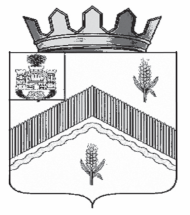 РОССИЙСКАЯ ФЕДЕРАЦИЯ ОРЛОВСКАЯ ОБЛАСТЬАДМИНИСТРАЦИЯ МОХОВСКОГО СЕЛЬСКОГО ПОСЕЛЕНИЯ ЗАЛЕГОЩЕНСКОГО РАЙОНАПОСТАНОВЛЕНИЕ28 февраля 2022 года 									№ 6с .МоховоеВ соответствии с Федеральным законом от 31.07.2020 № 248-ФЗ                   «О государственном контроле (надзоре) и муниципальном контроле                            в Российской Федерации», постановлением Правительства Российской Федерации от 27.10.2021 № 1844 «Об утверждении требований к разработке, содержанию, общественному обсуждению проектов форм проверочных листов, утверждению, применению, актуализации форм проверочных листов, а также случаев обязательного применения проверочных листов», руководствуясь Уставом Моховского сельского поселения Залегощенского района Орловской области администрация территории Моховского сельского поселения Залегощенского района Орловской области  ПОСТАНОВЛЯЕТ:1. Утвердить форму проверочного листа, используемого при осуществлении муниципального контроля в сфере благоустройства на территории Моховского сельского поселения Залегощенского района Орловской области  согласно приложению. 2. Настоящее постановление вступает в силу после дня официального опубликования, но не ранее  01.03.2022 г.3. Настоящее постановление подлежит официальному опубликованию  и размещению на официальном сайте администрации Моховского сельского поселения Залегощенского района Орловской области и вступит в силу после его официального опубликования.4. Контроль за выполнением настоящего постановления оставляю за собой.Глава администрации                                                                      А.А. ПиняевПриложениеФОРМАпроверочного листа (списка контрольных вопросов), применяемого при  осуществлении муниципального контроля в сфере благоустройства территории Моховского сельского поселения Залегощенского района Орловской области 1. Наименование  вида контроля, включенного в единый реестр видов контроля федерального  государственного контроля(надзора), регионального государственного контроля (надзора), муниципального контроля — муниципальный контроль в сфере благоустройства территории Моховского сельского поселения Залегощенского района Орловской области.2. Наименование контрольного органа и реквизиты нормативно правового акта об утверждении формы проверочного листа:_______________________________________________________________________________________________________________________________________________________________________________________________________________________________________.3. Объект муниципального контроля, в отношении которого проводится контрольное мероприятие:__________________________________________________________________________________________________________________________________________________________.4. Фамилия, имя, отчество (при наличии) гражданина или индивидуального предпринимателя, его идентификационный номер налогоплательщика и (или) основной государственный регистрационный номер индивидуального предпринимателя, адрес регистрации гражданина или индивидуального предпринимателя, наименование юридического лица, его идентификационный номер налогоплательщика и (или) основной государственный регистрационный номер, адрес юридического лица (его филиалов, представительств, обособленных структурных подразделений), являющихся контролируемыми лицами:________________________________________________________________________________________________________________________________________________________5. Место (места) проведения контрольного (надзорного) мероприятия с заполнением проверочного листа:__________________________________________________________________________________________________________________________________________________________.6. Реквизиты решения контрольного (надзорного) органа о проведении контрольного (надзорного) мероприятия, подписанного уполномоченным должностным  лицом контрольного (надзорного) органа: _______________________________________________________________________________________________________________________________________________________________________________________________________________________________________7. Учетный номер контрольного (надзорного)  мероприятия:_____________________________________________________________________________,8. Должность, фамилия и инициалы должностного лица  контрольного (надзорного) органа, в должностные обязанности которого в соответствии с положением о виде контроля, должностным регламентом или должностной инструкцией входит осуществление полномочий по виду контроля, в том числе проведение контрольных (надзорных) мероприятий, проводящего контрольное (надзорное) мероприятие и заполняющего проверочный лист:_______________________________________________________________________________________________________________________________________________________________________________________________________________________________________.Список  вопросов, отражающих содержание обязательных требований, ответы на которые однозначно свидетельствуют о соблюдении или несоблюдении контролируемым лицом обязательных требований_________________________________________________________________(фамилия, имя, отчество (при наличии), должность (подпись) уполномоченного представителя организации или гражданина)______________                       (дата)_________________________________________________________________(фамилия, имя, отчество (при наличии), должность (подпись) лица, проводящего контрольное мероприятие и заполняющего проверочный лист)______________                       (дата)6. Реквизиты решения контрольного (надзорного) органа о проведении контрольного__________________________Пояснительная записка  к постановлению об утверждении формы проверочного листа (списка контрольных вопросов), применяемого при осуществлении муниципального контроля  в сфере благоустройства территории Моховского сельского поселения Залегощенского района Орловской области»Постановление об утверждении формы проверочного листа (списка контрольных вопросов), применяемого при осуществлении муниципального контроля  в сфере благоустройства территории Моховского сельского поселения Залегощенского района Орловской области разработан в соответствии  с Федеральным законом от 31.07.2020 № 248-ФЗ «О государственном контроле (надзоре) и муниципальном контроле                            в Российской Федерации», постановлением Правительства Российской Федерации от 27.10.2021 № 1844 «Об утверждении требований к разработке, содержанию, общественному обсуждению проектов форм проверочных листов, утверждению, применению, актуализации форм проверочных листов, а также случаев обязательного применения проверочных листов», с целью снижения рисков причинения вреда на объектах контроля и оптимизации контрольных (надзорных) мероприятий связанных с осуществлением муниципального контроля, организацией и проведением профилактических мероприятий и контрольных мероприятий по соблюдение юридическими лицами, индивидуальными предпринимателями, гражданами обязательных требований, установленных Правилами благоустройства Моховского сельского поселения Залегощенского района Орловской области, утвержденных решением Моховского сельского Совета народных депутатов Залегощенского района Орловской области от 20 июня 2018 г. № 64.Формы чек-листов утверждаются органами местного самоуправления, уполномоченных на проведение соответствующего вида контроля. Проекты таких НПА подлежат общественному обсуждению, результаты которого размещаются на сайте контрольного (надзорного) органа.Формы чек-листов после официального опубликования размещаются на сайте контрольного (надзорного) органа и вносятся в реестр видов госконтроля. Они актуализируются путем внесения изменений в НПА, которыми были утверждены. Применение чек-листов обязательно при рейдовых осмотрах и выездных проверках.Постановление вступает в силу с 1 марта 2022 г.Финансово-экономическое обоснованиеПринятие нормативного правового акта не потребует дополнительных денежных расходов, осуществляемых за счет средств местного бюджета. ПЕРЕЧЕНЬ муниципальных нормативных правовых актов, подлежащих признанию утратившими силу, приостановлению, изменению или отмене в связи с принятием решения об утверждении формы проверочного листа (списка контрольных вопросов), применяемого при осуществлении муниципального контроля  в сфере благоустройства территории Моховского сельского поселения Залегощенского района Орловской областине требуетсяРезультатыпроведения экспертизы правовых актов на предмет соответствия законодательству и наличию коррупциогенных факторовВ проекте  решения не выявлены положения, не соответствующие федеральному и областному законодательству, муниципальным правовым актам сельского поселения.Коррупциогенные факторы в проекте нормативного правового акта  отсутствуют._________________Протокол общественных обсуждений проекта постановления об утверждении формы проверочного листа (список контрольных вопросов), применяемого при проведении контрольного мероприятия в рамках осуществления  контроля за соблюдением правил благоустройства на территории Моховского сельского поселения Залегощенского района Орловской областис. Моховое									28 февраля  2022 г.Место и время проведения общественных обсуждений: Орловская область, Залегощенский район, с. Моховое, ул. Первомайская, д.6 Организатор общественных обсуждений:Администрация Моховского сельского поселения Залегощенского  района Орловской области. Способы подачи предложений:- почтовым отправлением: 303540, Орловская  область, Залегощенский район, с. Моховое, ул. Первомайская, д. 6;- письмом на адрес электронной почты: mohowskayasp.ad@yandex.ru.Основание для проведения общественных обсуждений:Постановление Правительства РФ от 27.10.2021 № 1844 «Об утверждении требований к разработке, содержанию, общественному обсуждению проектов форм проверочных листов, утверждению, применению, актуализации форм проверочных листов, а также случаев обязательного применения проверочных листов». Форма оповещения о проведении общественных обсуждений: официальный сайт администрации Моховского сельского поселения http://mohovskoe.admzalegosh.ru/.Сведения о проведении экспозиции по материалам: Экспозиция по материалам проводилась на официальном сайте администрации Моховского сельского поселения Залегощенского района Орловской области http://mohovskoe.admzalegosh.ru/article165 в срок: с 04.02.2022 г. по 28.02.2022 г.Повестка дня:Обсуждение проекта постановления об утверждении формы проверочного листа (список контрольных вопросов), применяемого при проведении контрольного мероприятия в рамках осуществления  контроля за соблюдением правил благоустройства на территории Моховского сельского поселения Залегощенского района Орловской области.Замечания и предложения: по предмету общественных обсуждений замечания и предложения не поступали. Глава Моховского сельского поселения                                                                                              А.А. ПиняевПриложение к протоколуобщественных обсужденийЗаключение о результатах общественных обсужденийс. Моховое									28 февраля 2022 г.Общественные обсуждения по проекту постановления об утверждении формы проверочного листа (список контрольных вопросов), применяемого при проведении контрольного мероприятия в рамках осуществления  контроля за соблюдением правил благоустройства на территории Моховского сельского поселения Залегощенского  района Орловской области,  проводились в период с «04» февраля 2022 по «28» февраля  2022 г. В период проведения общественных обсуждений замечаний и предложений от участников общественных обсуждений, не поступало. Общественные обсуждения считать проведенными и состоявшимися.Выводы по результатам общественных обсуждений:- Утвердить проект постановления об утверждении формы проверочного листа (список контрольных вопросов), применяемого при проведении контрольного мероприятия  в рамках осуществления  контроля за соблюдением правил благоустройства на территории Моховского сельского поселения Залегощенского  района Орловской области на утверждение.Глава Моховского сельского поселения                                                                                              А.А. Пиняев«Об утверждении формы проверочного листа (списка контрольных вопросов), применяемого при осуществлении муниципального контроля     в сфере благоустройства территории Моховского сельского поселения Залегощенского района Орловской области»Утвержденопостановлением администрацииМоховского сельского поселенияЗалегощенского района Орловской областиот 28 февраля 2022 № 6№ п/пВопрос, отражающих содержание обязательных требованийСоотнесенные со списком вопросов реквизиты нормативно-правовых актов с указанием структурных единиц этих актовОтветы на вопросыОтветы на вопросыОтветы на вопросыОтветы на вопросы№ п/пВопрос, отражающих содержание обязательных требованийСоотнесенные со списком вопросов реквизиты нормативно-правовых актов с указанием структурных единиц этих актовданетнеприменимопримечание1.Соблюдаются ли требования к содержанию некапитальных нестационарных сооружений?п. 2.15 ст.2  Правил благоустройства территории Моховского сельского поселения Залегощенского района Орловской области» утвержденных решением Моховского сельского Совета народных депутатов от 20.07.2018 №64 «Об утверждении новой редакции Правил благоустройства территории Моховского сельского поселения Залегощенского района Орловской области»(далее – Правил благоустройства)2.Соблюдаются ли общие требования к содержанию и уборке территории в зимний, летний периодп.2.27 ст.2, п.3.13-3.14 ст.3,ст.4, ст.5-  Правил благоустройства 3.Осуществляется ли сбор отходов и содержание контейнерных площадокп.2.8 ст.2, п.3.7- 3.10 ст.3 Правил благоустройства 4.Соблюдаются ли требования по огораживанию строительных площадок, требования к ограждениям?п. 2.7 - Правил благоустройства 5.Соблюдаются ли требования к внешнему виду и размещению инженерного и технического оборудования фасадов зданий, сооруженийп.2.16  ст.2- Правил благоустройства 6.Проводится ли своевременное техническое обслуживание и проведение ремонта, в том числе элементов фасадов зданий, строений и сооружений?п.3.2 ст.3- Правил благоустройства 7.Осуществляется ли поддержание в исправном состоянии системы уличного, дворового  и других видов освещения?Статья 2.20- Правил благоустройства 8.Обеспечивается ли наличие и содержание в исправном состоянии оборудования инженерных коммуникаций?п.2.-2.13 ст.2- Правил благоустройства 9.Соответствует ли порядок содержания  домовладений требованиям Правил благоустройства?п.2.27 ,ст.4, ст.5- Правил благоустройства 10.Соответствует ли порядок содержания зеленых насаждений требованиям Правил благоустройствап. 2.19, Правил благоустройства 11.Соответствует ли порядок сноса (удаления) и (или) пересадки зеленых насаждений требованиям Правил благоустройствап. 2.19 Правил благоустройства 12.Соответствуют ли требования к размещению средств информации на территории требованиям Правил благоустройствап. 2.21- Правил благоустройства13.Соблюдается ли порядок оформления разрешительной документации и порядок осуществления земляных работп. 2.25 - Правил благоустройства 14.Соблюдение установленного правилами благоустройства требований по содержанию прилегающей территориист.6 -  Правил благоустройства 15Соблюдение установленного правилами благоустройства требований по содержанию домашних и продуктивных животных ст.7 - Правил благоустройства